Name: __________________________________________ Date: _____________________________Volume of Pyramids & ConesFind the volume of each of the following and round to the nearest tenth.  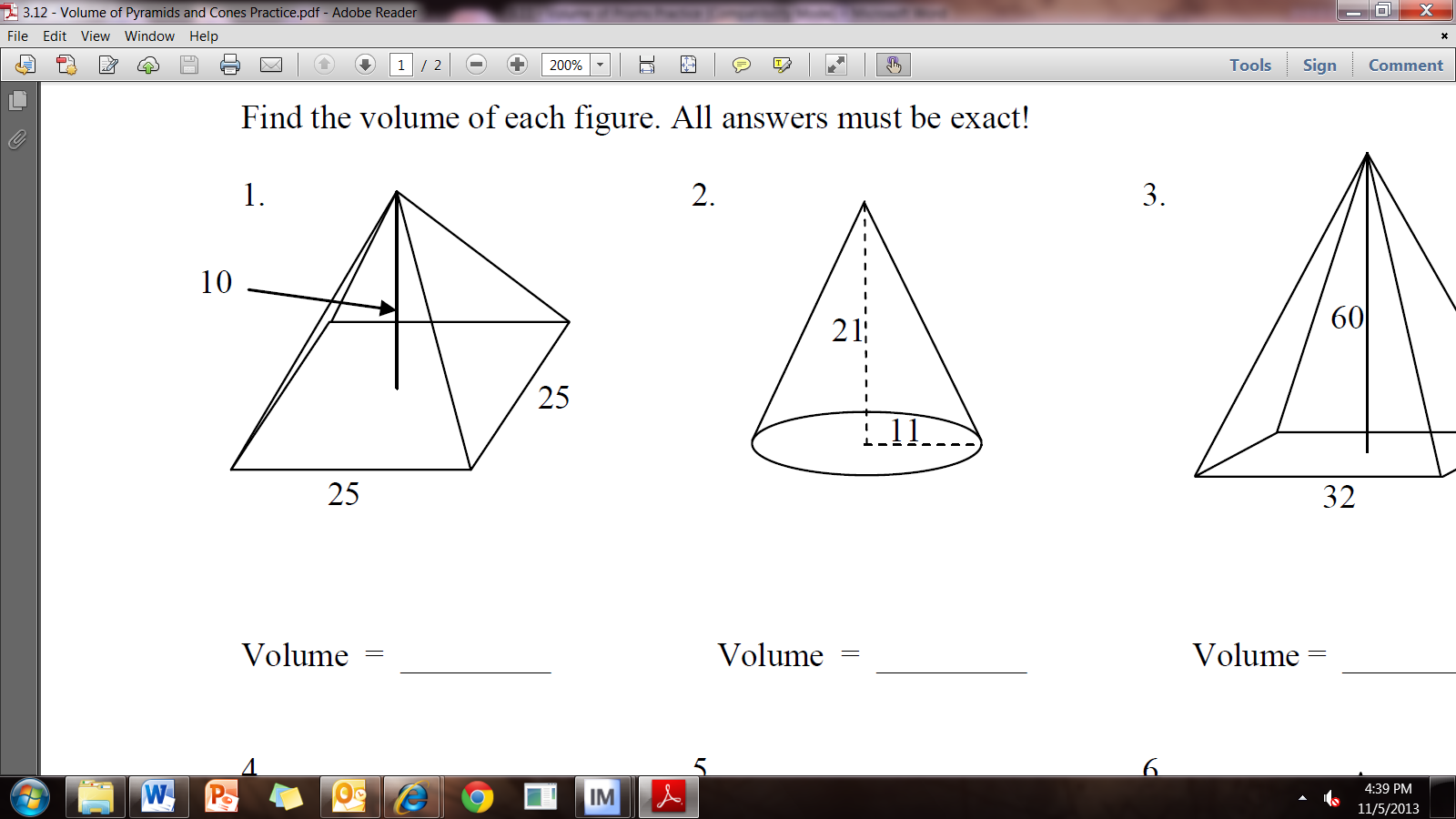 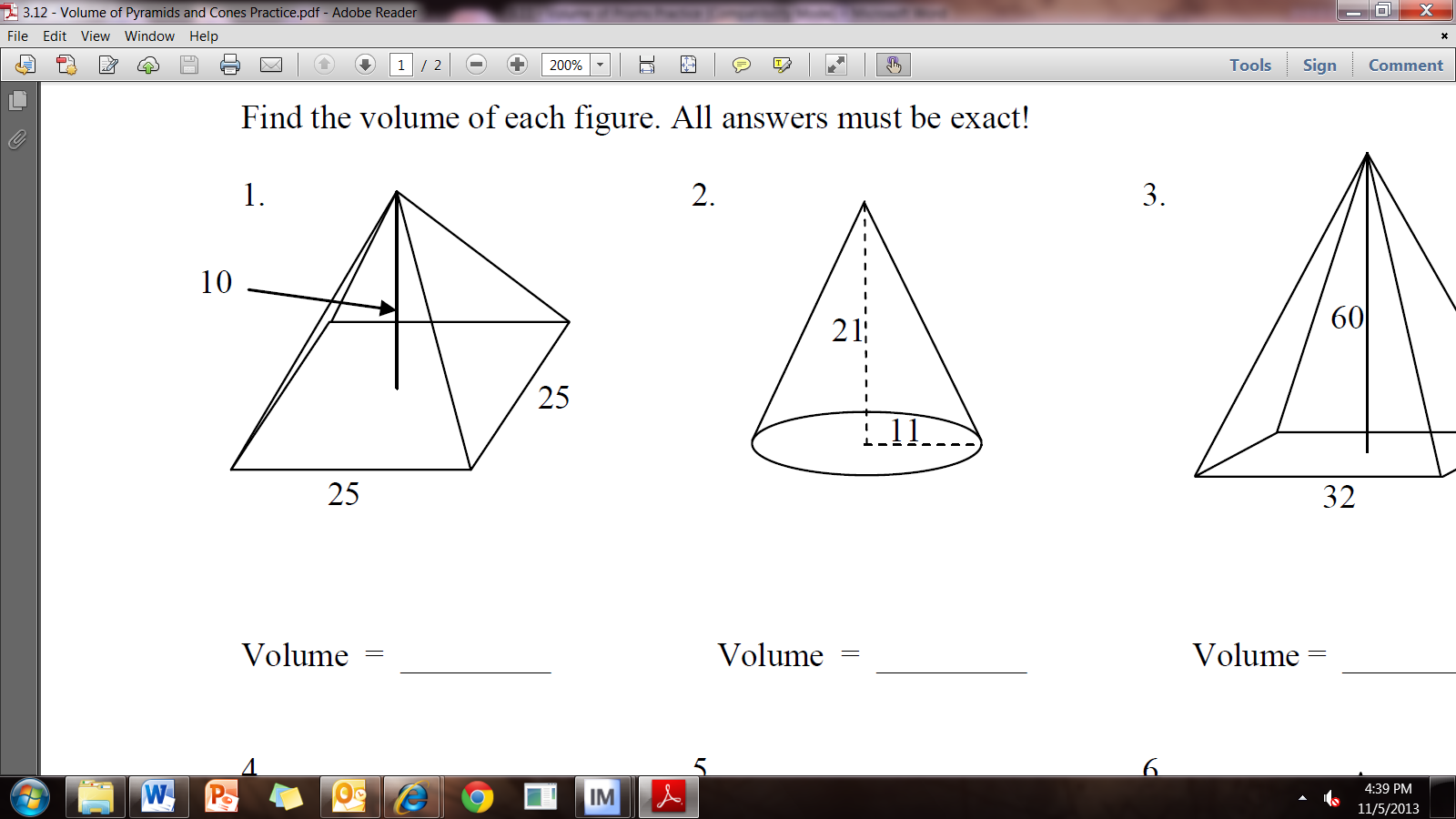 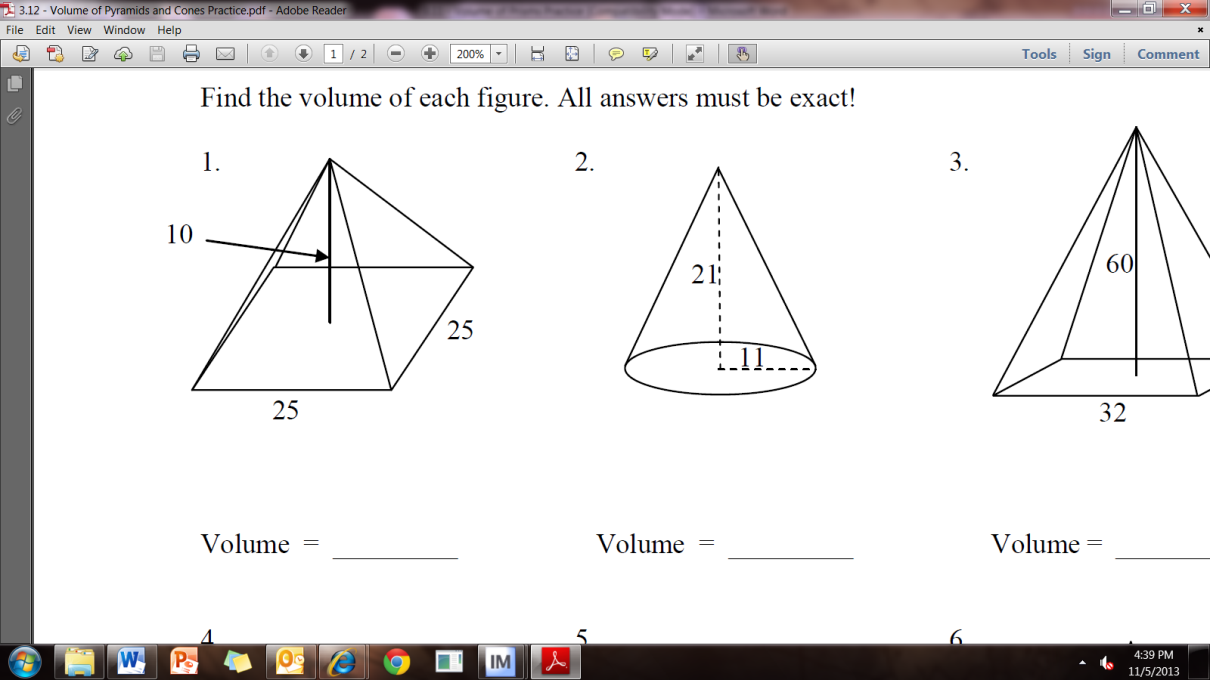 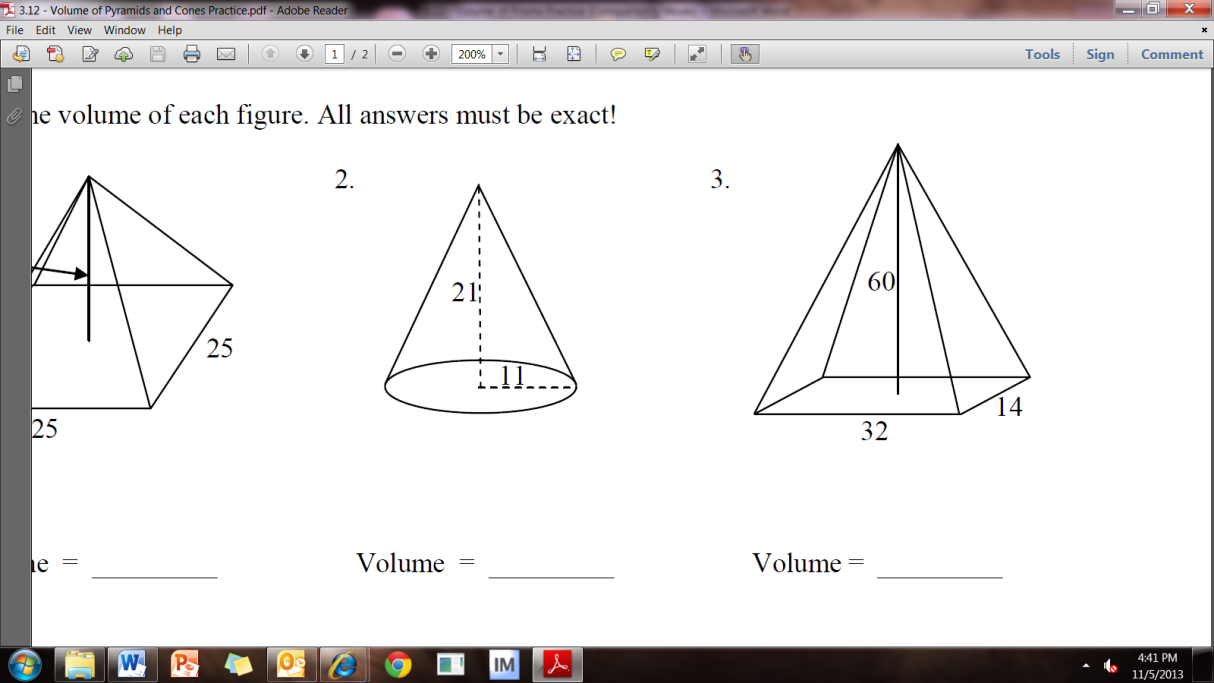 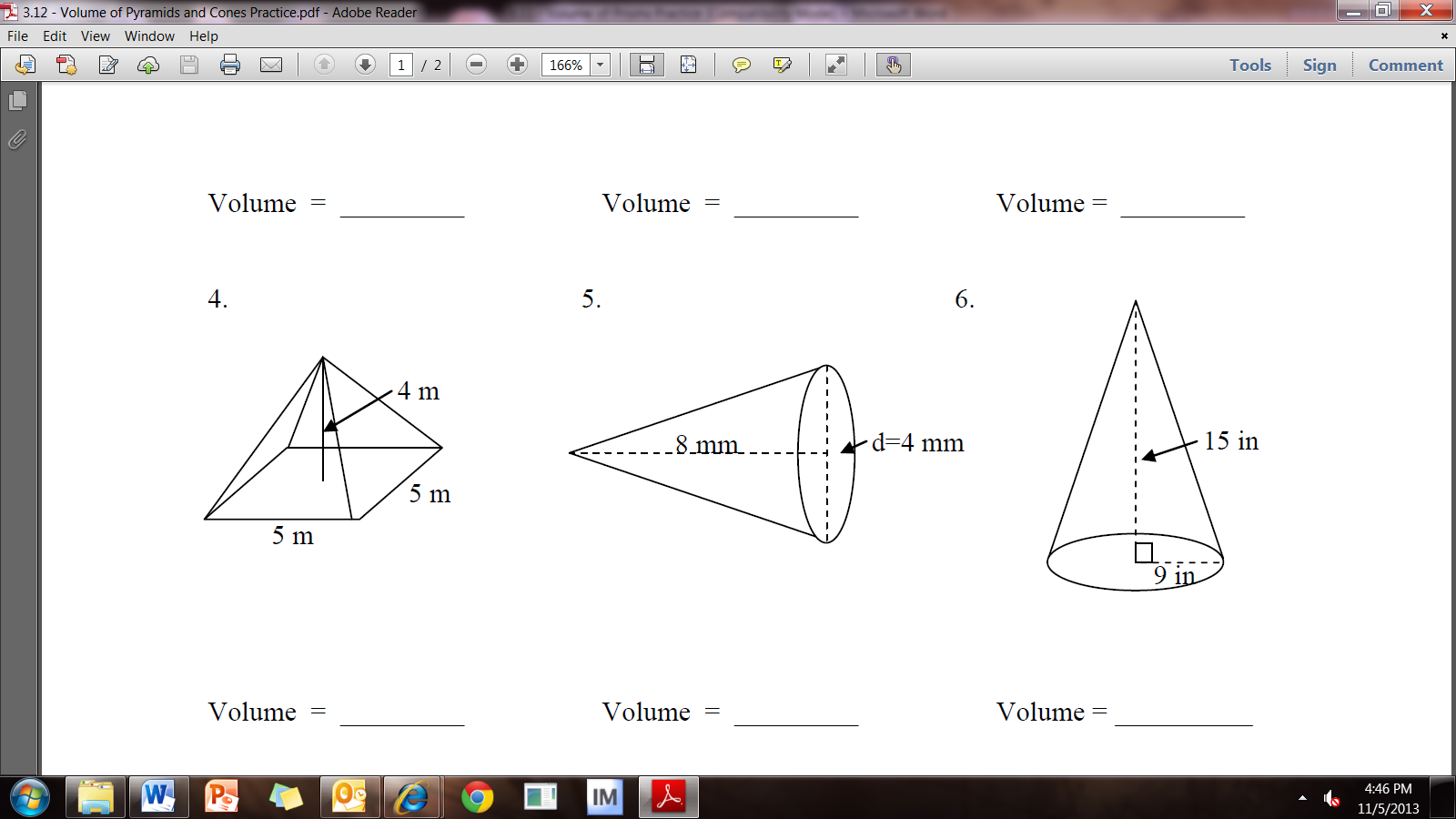 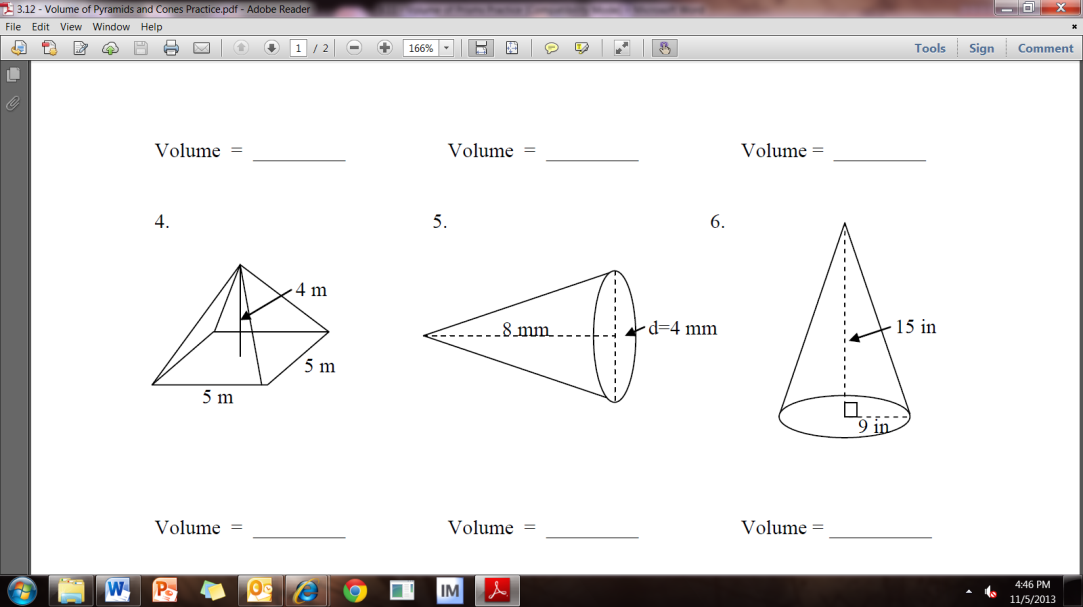 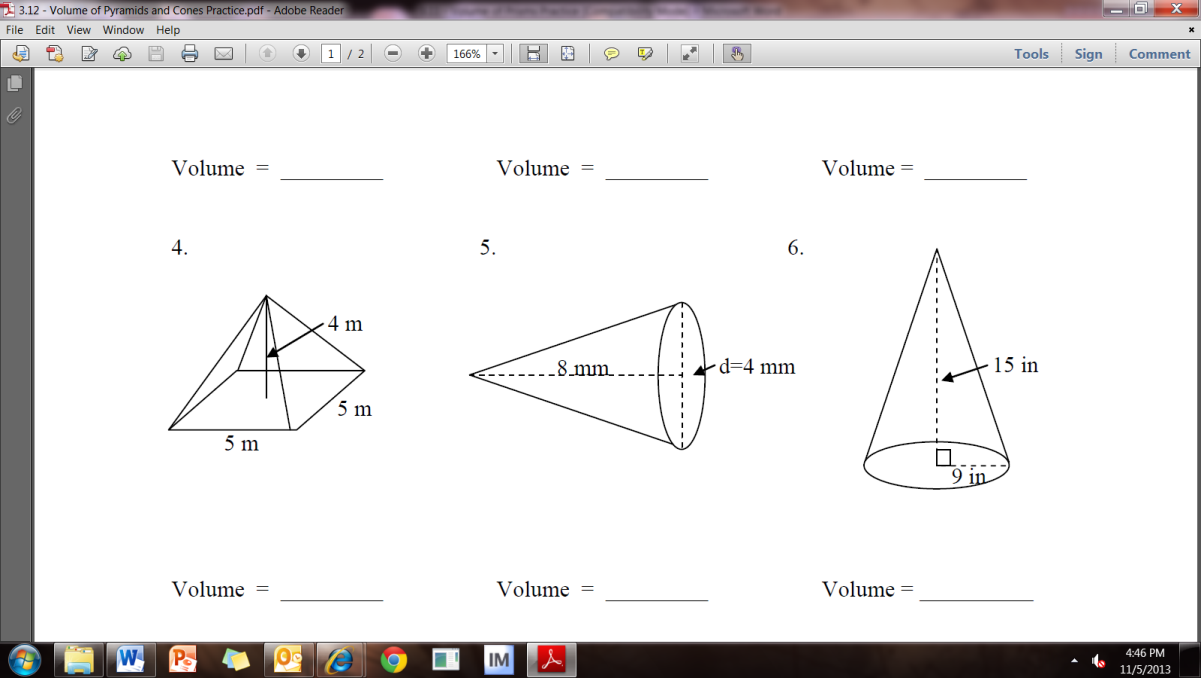 Square Pyramid side = 9 in       Height = 12 inCone,              Radius = 8 cm Height = 15 cmTriangular Pyramid Base Area = 15 m2 Height = 20 m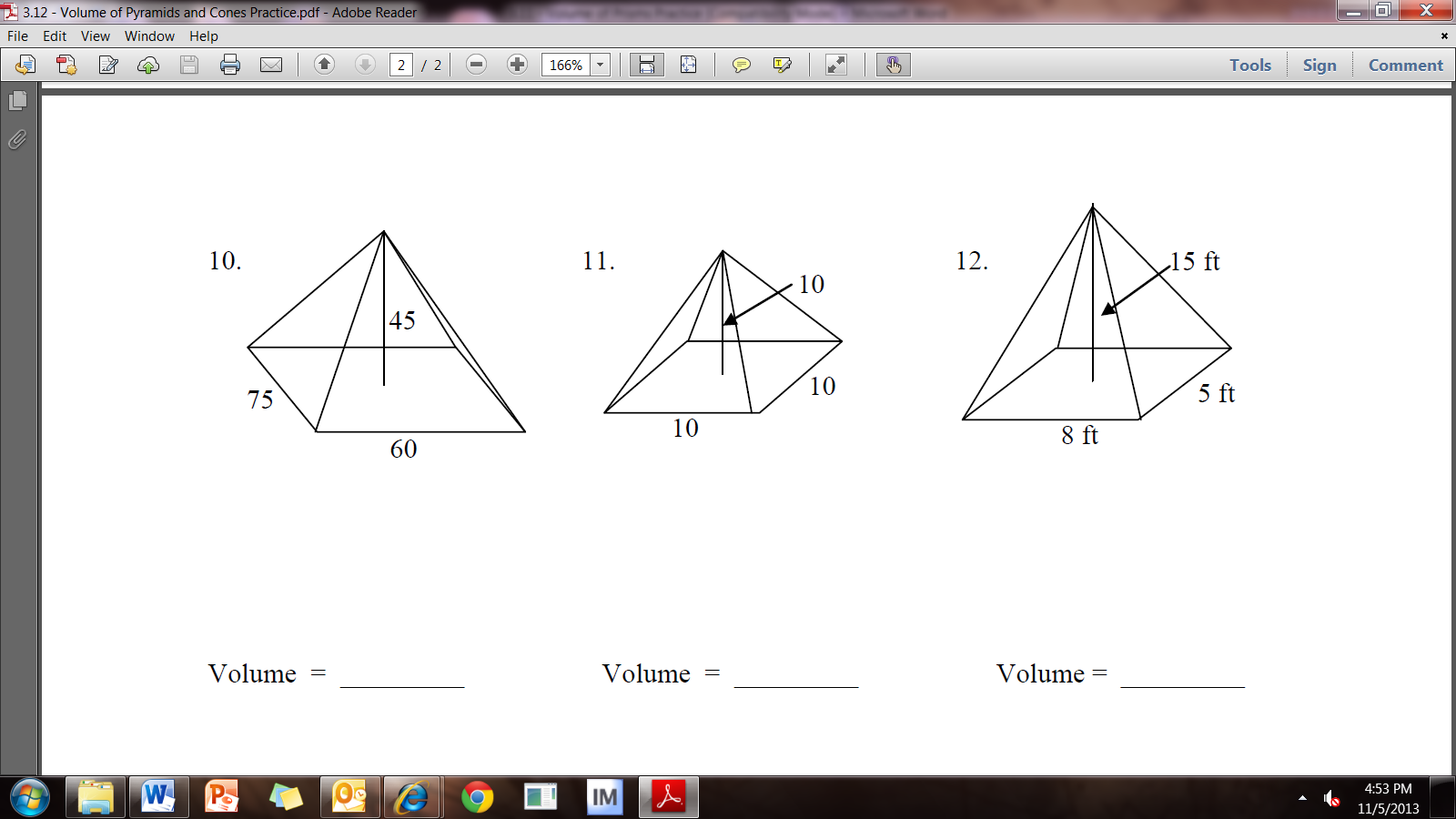 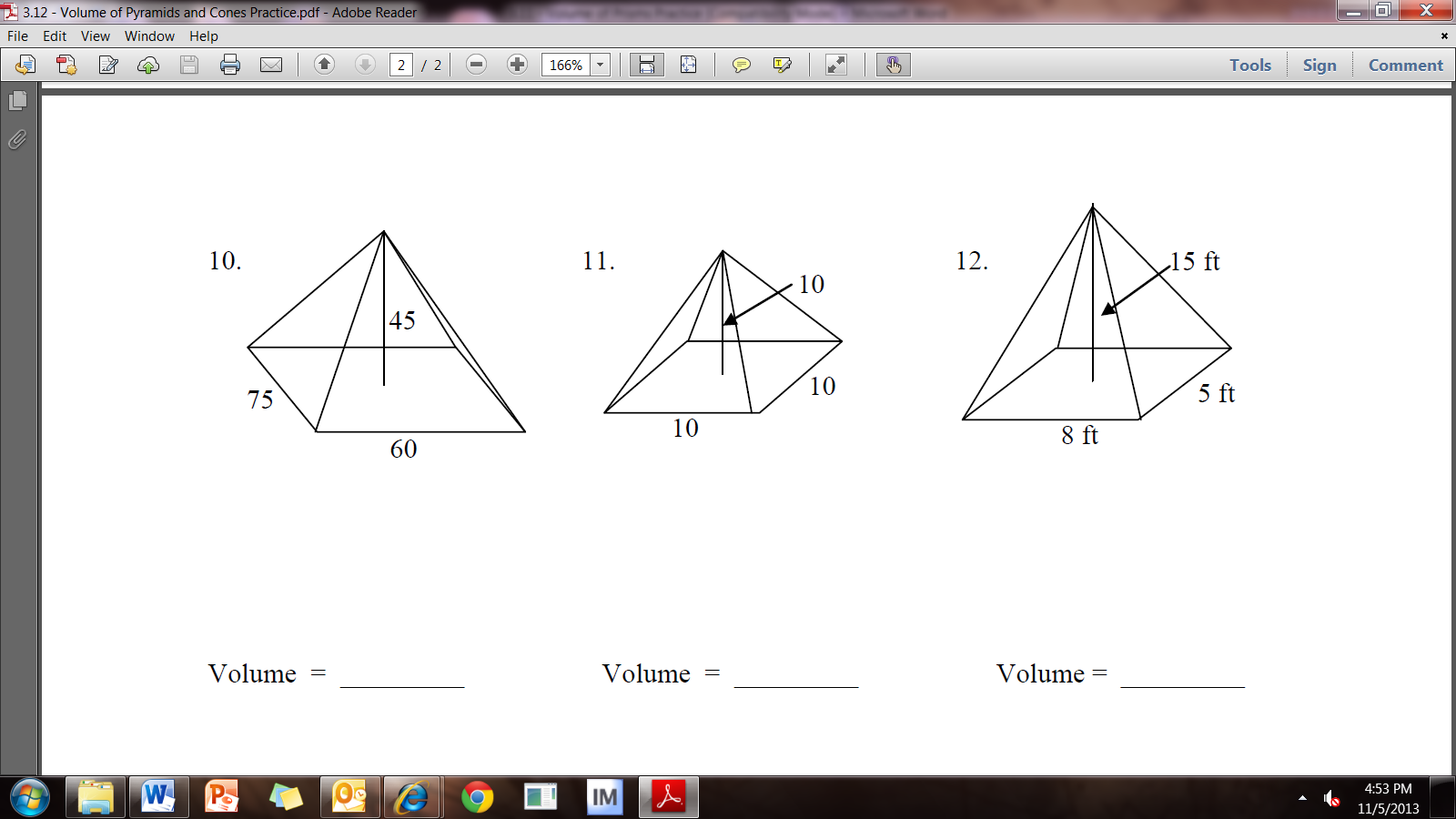 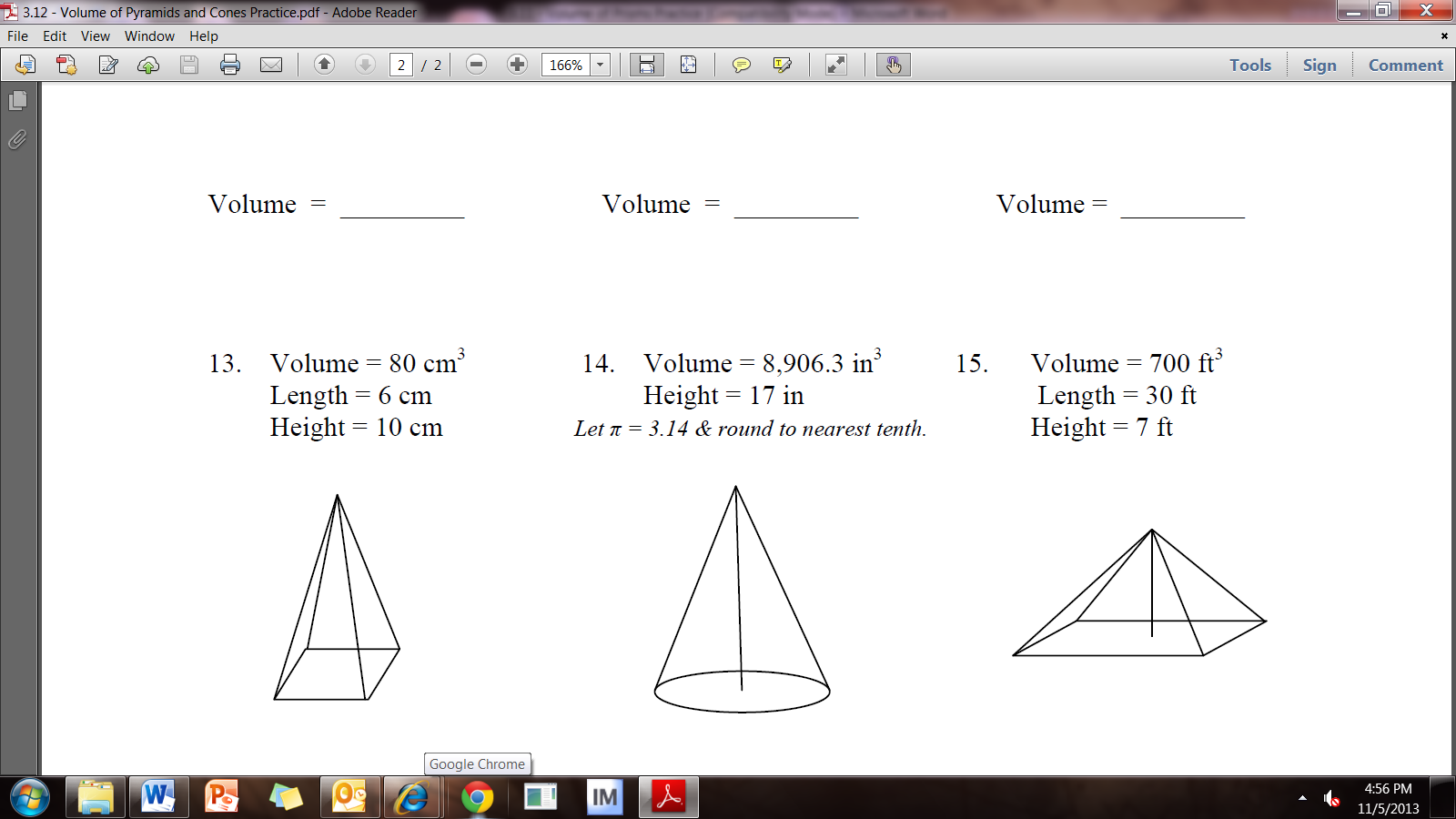 Working Backwards:  show ALL of your work Find the missing width of the base.  Find the radius.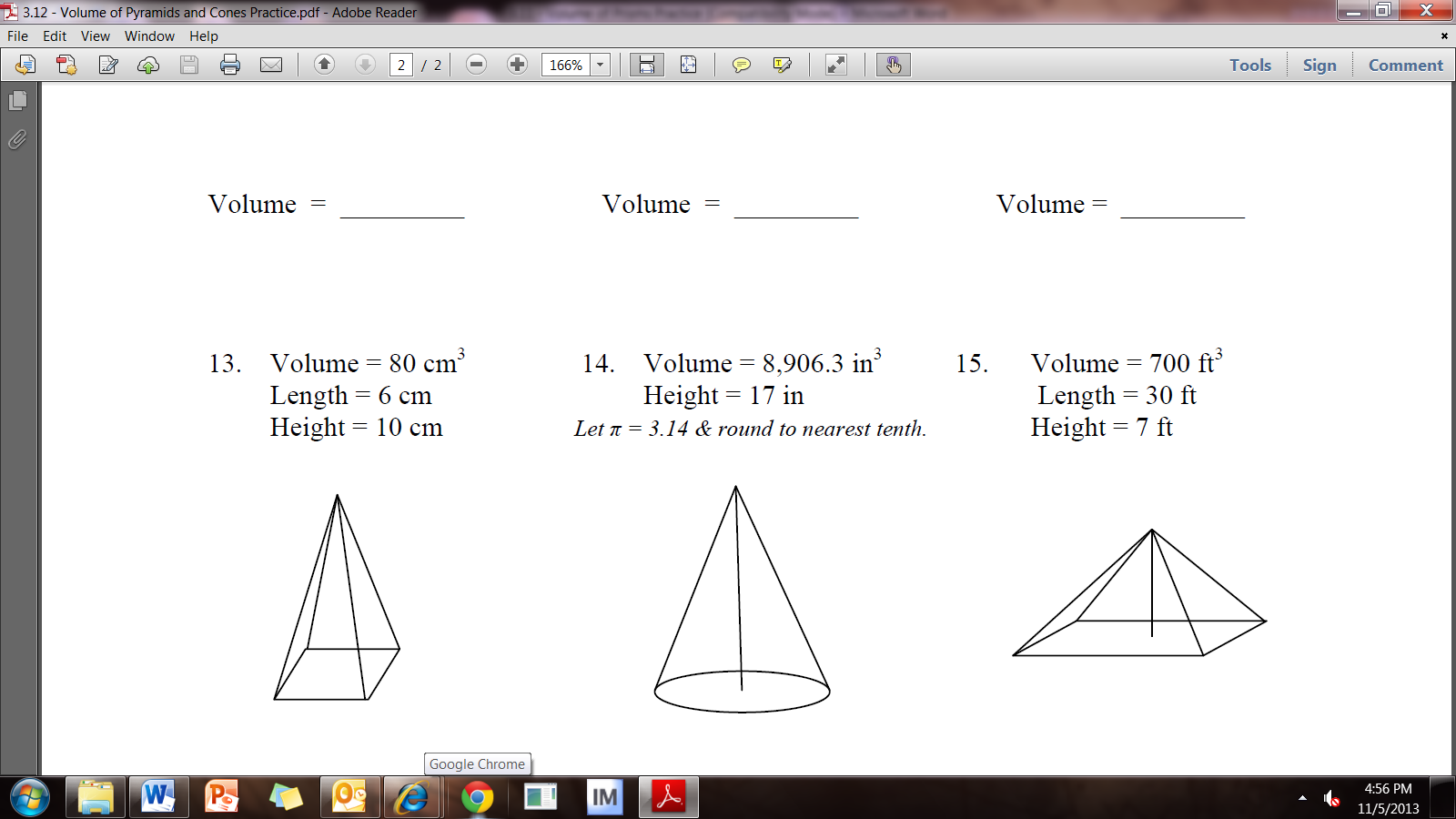  Find the missing width of the base.